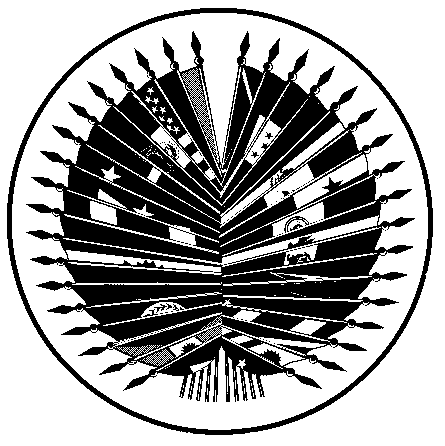 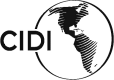 XX INTER-AMERICAN CONFERENCE OF MINISTERS OF LABOR (IACML)Bridgetown, Barbados – December 7 and 8, 2017FINAL LIST OF PARTICIPANTSMEMBER STATES TO THE ORGANIZATION OF AMERICAN STATES / ESTADOS MIEMBROS ANTE LA ORGANIZACIÓN DE LOS ESTADOS AMERICANOSANTIGUA AND BARBUDAHead of DelegationSteadroy BenjaminMinister of of Legal Affairs, Public Safety and LabourDelegateEltonia Anthony-RojasLabour ComissionerARGENTINAJefa de DelegaciónGraciela SosaDirectora de Asuntos InternacionalesBAHAMASHead of DelegationDion Alexander FoulkesMinister of Labour and National InsuranceAlternate Head of DelegationJefferey Leonard LloydMinister of EducationDelegatesMarcellus TaylorActing Director of EducationAlthea AlburyDeputy Director of LabourBARBADOSHead of DelegationEsther Byer SuckooMinister of Labour, Social Security and Human Resource Development DelegatesYolande HowardPermanent Secretary Victor FelixChief Labour OfficerClaudette Hope-Greenidge Deputy Chief Labour OfficerKhama Salankey-BurkeLabour OfficerBRAZIL Jefe de DelegaciónNey CananiChefe da Assessoria Internacional do Ministério do TrabalhoDelegadosLuiz de AndradeAmbassador of Brasil in BarbadosElisiane RossatoDeputy Head of MissionEmbassy of Brasil in BarbadosCANADAHead of DelegationLori SterlingDeputy Minister of LabourDepartment of Employment and Social Development CanadaDelegatesMarie LegaultHigh Comissioner of Canada in BarbadosHigh Comission of Canada in BarbadosRakesh PatryDirector GeneralLabour Program, Department of Employment and Social Development CanadaJose Carlos Bazan Deputy DirectorLabour Program, Department of Employment and Social Development CanadaCHILEJefa de DelegaciónMaría José Armisén Jefa División JuridicaMinisterio de Trabajo y Previsión SocialCOSTA RICAJefe de DelegaciónAlfredo Hasbum CamachoMinistro de Trabajo y Seguridad SocialDelegadaGrace Gamboa AcuñaJefa de Asuntos Internacionales del TrabajoECUADORJefe de DelegaciónDaniel Espartaco Vargas AndaTercer SecretarioDirección del Sistema InteramericanoMinisterio de Relaciones Exteriores y Movilidad HumanaGRENADAHead of DelegationEdward Alexander Cyrus GriffithLabour CommissionerGUATEMALAJefe de DelegaciónGabriel Vladimir Aguilera BolañosViceministro de Previsión Social y EmpleoJAMAICAHead of DelegationLyndon FordDirector of Electronic Labour ExchangeMEXICOJefa de DelegaciónYéssica María Calvario CasarrubiasSubcoordinadora de Política Laboral InternacionalEncargada de Despacho de la Unidad de Asuntos InternacionalesDelegadaHosanna Margarita Mora GonzálezDirectora de Cooperación y Trabajadores MigratoriosUnidad de Asuntos Internacionales (UAI)PANAMAJefe de DelegaciónLuís Ernesto CarlesMinistro de Trabajo y Desarrollo LaboralDelegadosRorix  NuñezJefe de la Oficina de Cooperación Técnica Internacional Yara GonzálezAsistente del Señor Ministro Luis Carles.PARAGUAYJefa de DelegaciónLaura Díaz GrütterDirectora General de Planificación y CooperaciónPERUJefe de DelegaciónAugusto Enrique Eguiguren PraeliViceministro de TrabajoDelegadoJuan Carlos Gutierrez AzabacheDirector General de la Dirección General de TrabajoST. LUCIA Head of DelegationStephenson KingMinister of Infrastructure, Ports, Energy and LabourUNITED STATES Head of DelegationMark MittelhauserAssociate Deputy Undersecretary for International AffairsDelegates Joan Barrett Chief of the Multilateral Division for the Office of International RelationsClaudia CalderonInternational Relations OfficerLinda Taglaliatela Ambassador U.S. Embassy BridgetownJulianna Aynes-Neville Alternate Representative U.S. Permanent Mission to the OAS Department of State Stephen SimpsonDeputy Political/Economic Chief U.S. Embassy BridgetownURUGUAYJefe de DelegaciónNelson LoustaunauSubsecretario de Trabajo y Seguridad SocialVENEZUELAJefe de DelegaciónFrancisco PérezEncargado de Negocios de la República Bolivariana de Venezuela en BarbadosCONSULTATIVE BODIES OF THE CONFERENCE / ÓRGANOS CONSULTIVOS DE LA CONFENCIAComisión Empresarial de Asesoramiento Técnico en Asuntos Laborales / Business Technical Advisory Committee on Labor Matters (CEATAL)Sheena Mayers-GranvilleExecutive Director, Barbados Employers FederationChris JosephExecutive Director, Dominica Employers' Federation & The OSH Institute of DominicaVictoria GiuliettiCoordinadora Departamento de Política Social, Unión Industrial Argentina (UIA)John CraigAdviser, Canadian Employers CouncilJuan Jose FraschiniMiembro de Comisión de Asuntos Socio-Laborales, Cámara Nacional de Industrias (CNI) del UruguayJulio César BarrenecheaAsesor Legal de la Confederación Nacional de Instituciones Empresariales Privadas (CONFIEP) de PerúConsejo Sindical de Asesoramiento Técnico /Trade Union Technical Advisory Council (COSATE)
Marta PujadasPresidenta del COSATE y representante de la Confederación General del Trabajo (CGT) de la República Argentina Toni Moore Secretary GeneralBarbados Workers’ Union (BWU)Antonio LisboaSecretario de Relaciones Internacionales de la Central Única dos Trabalhadores (CUT) de BrasilFrancisco QuijanoSecretario General, Central Autónoma de Trabajadores Salvadoreños (CATS)Daniel AngelimConfederación Sindical de Trabajadores y Trabajadoras de las Américas (CSA)Gillian AlleyneExecutive Assistant to the General SecretaryBarbados Workers’ Union (BWU)Davida FordeMember Support OfficerBarbados Workers’ Union (BWU)Carl LeachHuman Resource Office ManagerBarbados Workers’ Union (BWU)Wilma ClementAssistant General Secretary TutorBarbados Workers’ Union (BWU)Lesley Trotman EdwardsLegal OfficerBarbados Workers’ Union (BWU)Dwayne GreenidgeBarbados Union of Teachers

Andrea PuckeringBarbados Union of TeachersCedric MurrellPresident Congress of Trade Unions and Staff Associations of Barbados (CTUSAB)Dennis De PeizaGeneral SecretaryCongress of Trade Unions and Staff Associations of Barbados (CTUSAB)REGIONAL AND INTERNATIONAL ORGANIZATIONS / ORGANISMOS REGIONALES E INTERNACIONALES International Labor Organization (ILO)/ Organización Internacional de Trabajo (OIT)Jose Manuel Salazar-Xirinachs Director Regional para America Latina y el CaribeClaudia Coenjaerts, Director, ILO Decent Work Team and Office for the CaribbeanAndrés YurénEspecialista Regional Actividades con Empleadores, Oficina Regional para América Latina y el CaribeCarmen BenítezEspecialista Regional en Educación Obrera Oficina Regional para América Latina y el CaribeGennike MayersOficial en Comunicaciones del Equipo de apoyo técnico sobre trabajo decente y de laOficina de País de la OIT para el CaribePan-American Health Organization (PAHO) / Organización Panamericana de la Salud (OPS)Erica WheelerAdvisor, Human Resources for Health in the Office of Barbados, Subregional Program Coordination (SPC)Julietta Rodriguez-Guzman, Regional Advisor on Workers' and Consumer's Health in the Special Program on Sustainable Development and Health EquityInter-American Conference of Social Security / Conferencia Interamericana de Seguridad Social  (CISS)Omar de la Torre de la MoraSecretario GeneralLeopoldo Valentín Vargas ArenalJefe de la Unidad de Análisis e InformaciónInter-American Bank of Development (IADB) / Banco Interamericano de Desarrollo (BID)Francisco Javier UrraChief of OperationsBarbados Country OfficeInternational Organization for Migration (IOM) / Organización Internacional para las Migraciones (OIM)Manuel HoffRTS Labour Mobility and Human Development a.i.Regional Office for Central and North America and the CaribbeanCaribbean Community (CARICOM) / La Comunidad del Caribe Rosa-Mae Whittier Free Movement and Labour OfficerCARICOM Secretariat (CSME Unit)SPECIAL GUESTSMatthew Greaves Technical and Vocational Education and Training (TVET) Council - BarbadosGENERAL SECRETARIAT OF THE ORGANIZATION OF AMERICAN STATES (OAS) / SECRETARIA GENERAL DE LA ORGANIZACION DE LOS ESTADOS AMERICANOS (OEA) Luis Almagro Secretary GeneralKim OsborneExecutive Secretary for Integral DevelopmentMaryse RobertDirector (a.i), Department of Human Development, Education and Employment, SEDIMónica Villegas Chief, Policies SectionExecutive Office, SEDIMaría Claudia CamachoChief, Labor and Employment SectionDepartment of Human Development, Education and Employment, SEDIAida Magaly RotheSpecialist, Department of ConferencesGina OchoaSpecialist, Press DepartmentSandra BurnsPolicies SectionExecutive Office, SEDIAura Alejandra OspinaLabor and Employment SectionDepartment of Human Development, Education and Employment, SEDI